Tervetuloa 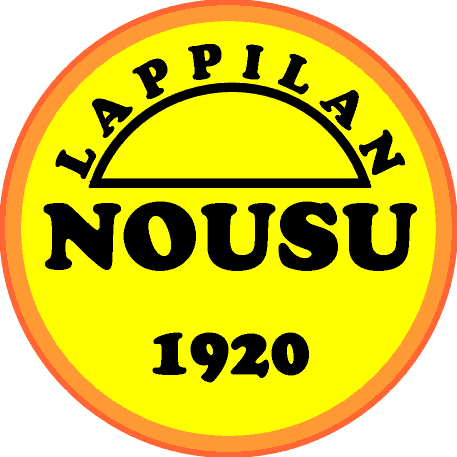 Lappilan Nousu ry:n sääntömääräiseen syyskokoukseen sunnuntaina 23.10.2016 klo 14.00 Paikka: Neste Järvelä, Peltotie 2, Järvelä Käsiteltävät asiat: 1§ 	Kokouksen avaus  2§ 	Puheenjohtajan, sihteerin ja kahden pöytäkirjantarkastajan sekä ääntenlaskijoiden valinta 3§ 	Todetaan äänioikeutetut läsnäolijat 4§ 	Laillisuuden ja päätösvaltaisuuden toteaminen 5§ 	Päätetään jäsenyydet muissa järjestöissä ja yhteisöissä  6§ 	Vahvistetaan liittymis- ja jäsenmaksun suuruus sääntöjen 3 §:n mukaisesti;7§ 	Vahvistetaan johtokunnan ja jaostojen jäsenten palkkiot8§ 	Päätetään johtokuntaan valittavien määrästä (3-10 henkilöä)9§ 	Valitaan jäsenten keskuudesta johtokunnan puheenjohtaja 10§ 	Valitaan johtokunnan muut jäsenet ja varajäsenet 11§ 	Valitaan johtokunnan varapuheenjohtaja, sihteeri sekä taloudenhoitaja12§ 	Vahvistetaan toimintasuunnitelma ja talousarvio vuodelle 201713§ 	Valitaan toiminnantarkastajan ja varatoiminnantarkastajan kaudelle 201714§ 	Päätetään seuran edustajista niihin järjestöihin ja yhteisöihin, joissa seura on jäsenenä 15§	Suomen Rakettitukku, vuodenvaihteen rakettimyynti S-Marketissa16§ 	Käsitellään kokoukselle tehdyt esitykset ja muut esille tulleet asiat17§ 	Kokouksen päättäminen